供应商申请磋商文件登记表（提供word版本）第2页有打款账户、支付宝账户标书费缴纳凭证需发送至电子邮箱，收到汇款凭证发送电子版标书注：标书费缴纳方式：银行汇票/转账支票/银行转帐/支付宝（支付宝转账需备注单位名称/不接受个人银行卡名义账户转账）账户信息如下：收款单位（户名）：浙江乐诚工程咨询有限公司开户银行：中国建设银行杭州之江支行银行账号：33050161982700000693或支付宝(备注单位名称)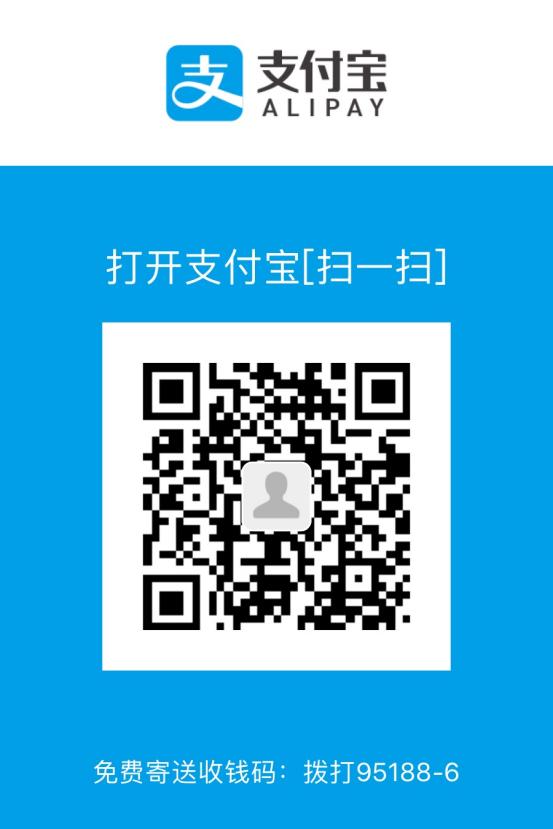 申请日期 年  月  日项目名称（必填项）标段（如有则必填项）项目编号（必填项）供应商名称（必填项）项目联系人（必填项）手机（必填项）E-mail（邮箱）（必填项）联系地址（必填项）是否开发票（开票登记公司开票信息）申请磋商文件流程（不需要上门申请，可接收网上申请）供应商按招标公告将“本表”和“标书费打款截图（备注单位名称和开什么发票）”发送到公告下方电子邮箱，我单位收到完整申请资料后发送电子版磋商文件。标书费缴纳方式：银行汇票/转账支票/银行转帐/支付宝